РЕСПУБЛИКА АДЫГЕЯЗАКОНОБ ОБЩЕСТВЕННОЙ ПАЛАТЕ РЕСПУБЛИКИ АДЫГЕЯПринятГосударственным Советом - Хасэ Республики Адыгея26 апреля 2017 годаСтатья 1. Общие положения1. Общественная палата Республики Адыгея (далее - Общественная палата) обеспечивает взаимодействие граждан Российской Федерации, проживающих на территории Республики Адыгея (далее - граждане), и некоммерческих организаций, созданных для представления и защиты прав и законных интересов профессиональных и социальных групп, осуществляющих деятельность на территории Республики Адыгея (далее - некоммерческие организации), с территориальными органами федеральных органов исполнительной власти, органами государственной власти Республики Адыгея и органами местного самоуправления, находящимися на территории Республики Адыгея (далее - органы местного самоуправления), в целях учета потребностей и интересов граждан, защиты прав и свобод граждан, прав и законных интересов некоммерческих организаций при формировании и реализации государственной политики в целях осуществления общественного контроля за деятельностью территориальных органов федеральных органов исполнительной власти, органов исполнительной власти Республики Адыгея, органов местного самоуправления, государственных и муниципальных организаций, иных организаций, осуществляющих в соответствии с федеральными законами отдельные публичные полномочия на территории Республики Адыгея.(в ред. Закона Республики Адыгея от 02.11.2022 N 125)2. Общественная палата формируется на основе добровольного участия в ее деятельности граждан и некоммерческих организаций.3. Наименование "Общественная палата Республики Адыгея" не может быть использовано в наименованиях органов государственной власти Республики Адыгея, органов местного самоуправления, а также в наименованиях организаций.4. Общественная палата не является юридическим лицом.Статья 2. Цели и задачи Общественной палатыОбщественная палата призвана обеспечить согласование общественно значимых интересов граждан, некоммерческих организаций, органов государственной власти Республики Адыгея и органов местного самоуправления для решения наиболее важных вопросов экономического и социального развития Республики Адыгея, защиты прав и свобод граждан, развития демократических институтов путем:1) привлечения граждан и некоммерческих организаций;2) выдвижения и поддержки гражданских инициатив, направленных на реализацию конституционных прав, свобод и законных интересов граждан, прав и законных интересов некоммерческих организаций;3) выработки рекомендаций органам государственной власти Республики Адыгея при определении приоритетов в области государственной поддержки некоммерческих организаций, деятельность которых направлена на развитие гражданского общества в Республике Адыгея;4) взаимодействия с Общественной палатой Российской Федерации, общественными палатами субъектов Российской Федерации, а также общественными палатами (советами) муниципальных образований, общественными советами при органах исполнительной власти Республики Адыгея.(в ред. Закона Республики Адыгея от 02.11.2022 N 125)Статья 3. Правовая основа деятельности Общественной палатыОбщественная палата осуществляет свою деятельность на основе Конституции Российской Федерации, федеральных конституционных законов, Федерального закона от 23 июня 2016 года N 183-ФЗ "Об общих принципах организации и деятельности общественных палат субъектов Российской Федерации" (далее - Федеральный закон), других федеральных законов, иных нормативных правовых актов Российской Федерации, Конституции Республики Адыгея, законов и иных нормативных правовых актов Республики Адыгея.Статья 4. Принципы формирования и деятельности Общественной палатыОбщественная палата формируется и осуществляет свою деятельность в соответствии с принципами:1) приоритета прав и законных интересов человека и гражданина;2) законности;3) равенства прав институтов гражданского общества;4) самоуправления;5) независимости;6) открытости и гласности.Статья 5. Регламент Общественной палаты1. Общественная палата по представлению совета Общественной палаты или по инициативе не менее чем одной трети членов Общественной палаты утверждает Регламент Общественной палаты Республики Адыгея (далее - Регламент Общественной палаты).2. Регламентом Общественной палаты устанавливаются:1) порядок участия членов Общественной палаты в ее деятельности;2) сроки и порядок проведения заседаний Общественной палаты;3) состав, полномочия и порядок деятельности совета Общественной палаты;4) полномочия и порядок деятельности председателя Общественной палаты и заместителей председателя Общественной палаты;5) порядок формирования и деятельности комиссий, а также порядок избрания и полномочия их руководителей;6) порядок прекращения и приостановления полномочий членов Общественной палаты в соответствии с Федеральным законом;7) порядок деятельности аппарата Общественной палаты;8) формы и порядок принятия решений Общественной палаты;9) порядок привлечения к работе Общественной палаты граждан, а также некоммерческих организаций, представители которых не вошли в ее состав, и формы их взаимодействия с Общественной палатой;10) иные вопросы внутренней организации и порядка деятельности Общественной палаты.3. Изменения в Регламент Общественной палаты утверждаются решением Общественной палаты по представлению совета Общественной палаты или по инициативе не менее чем одной трети членов Общественной палаты.Статья 6. Кодекс этики членов Общественной палаты Республики АдыгеяСовет Общественной палаты разрабатывает и представляет на утверждение Общественной палаты Кодекс этики членов Общественной палаты Республики Адыгея (далее - Кодекс этики). Выполнение требований, предусмотренных Кодексом этики, является обязательным для членов Общественной палаты.Статья 7. Член Общественной палаты1. Членом Общественной палаты может быть гражданин, достигший возраста восемнадцати лет.2. Членами Общественной палаты не могут быть лица, указанные в части 2 статьи 7 Федерального закона.3. Члены Общественной палаты осуществляют свою деятельность на общественных началах.4. Член Общественной палаты, являющийся членом политической партии, обязан приостановить свое членство в политической партии на срок осуществления своих полномочий.5. Объединение членов Общественной палаты по принципу национальной, религиозной, региональной или партийной принадлежности не допускается.6. Члены Общественной палаты при осуществлении своих полномочий не связаны решениями некоммерческих организаций.7. Отзыв члена Общественной палаты не допускается.Статья 8. Состав и порядок формирования Общественной палаты1. Общественная палата формируется в количестве 30 человек.2. Правом на выдвижение кандидатов в члены Общественной палаты обладают некоммерческие организации.3. К выдвижению кандидатов в члены Общественной палаты не допускаются некоммерческие организации, перечисленные в части 2 статьи 6 Федерального закона от 4 апреля 2005 года N 32-ФЗ "Об Общественной палате Российской Федерации".4. Выдвижение в соответствии с положениями настоящей статьи кандидатов в члены Общественной палаты некоммерческими организациями осуществляется по решению их коллегиальных органов, обладающих соответствующими полномочиями в силу закона или в соответствии с уставами этих организаций, а при отсутствии коллегиальных органов - по решению иных органов, обладающих в силу закона или в соответствии с уставами этих организаций правом выступать от имени этих организаций.5. Каждая организация, деятельность которой в сфере представления и защиты прав и законных интересов профессиональных и социальных групп составляет не менее трех лет, вправе предложить одного кандидата из числа граждан, которые имеют место жительства на территории Республики Адыгея.6. Одна треть состава Общественной палаты утверждается Главой Республики Адыгея по представлению зарегистрированных на территории Республики Адыгея структурных подразделений общероссийских и межрегиональных общественных объединений.7. Одна треть состава Общественной палаты утверждается Государственным Советом - Хасэ Республики Адыгея по представлению зарегистрированных на территории Республики Адыгея некоммерческих организаций, в том числе республиканских общественных объединений.8. Члены Общественной палаты, утвержденные Главой Республики Адыгея, и члены Общественной палаты, утвержденные Государственным Советом - Хасэ Республики Адыгея, определяют состав остальной одной трети состава Общественной палаты из числа кандидатур, представленных местными общественными объединениями, зарегистрированными на территории Республики Адыгея.9. Общественная палата является правомочной, если в ее состав вошло более трех четвертых от установленного настоящим Законом состава Общественной палаты. Первое заседание Общественной палаты, образованной в правомочном составе, должно быть проведено не позднее чем через десять дней со дня истечения срока полномочий членов Общественной палаты действующего состава.10. Срок полномочий членов Общественной палаты составляет три года и исчисляется со дня первого заседания Общественной палаты нового состава. Со дня первого заседания Общественной палаты нового состава полномочия членов Общественной палаты действующего состава прекращаются.11. Не позднее чем за три месяца до истечения срока полномочий членов Общественной палаты Государственный Совет - Хасэ Республики Адыгея размещает на своем официальном сайте в информационно-телекоммуникационной сети "Интернет" информацию о начале процедуры формирования нового состава Общественной палаты, установленной частями 1 - 8 настоящей статьи.Статья 9. Органы Общественной палаты1. Органами Общественной палаты являются:1) совет Общественной палаты;2) председатель Общественной палаты;3) комиссии Общественной палаты.2. К исключительной компетенции Общественной палаты относится решение следующих вопросов:1) утверждение Регламента Общественной палаты и внесение в него изменений;2) избрание председателя Общественной палаты, двух заместителей председателя Общественной палаты;3) утверждение количества комиссий Общественной палаты, их наименований и определение направлений их деятельности;4) избрание председателей комиссий Общественной палаты и их заместителей.3. По вопросам, относящимся к ее исключительной компетенции, Общественная палата принимает решения.4. Вопросы, указанные в пунктах 2 - 4 части 2 настоящей статьи, должны быть рассмотрены на первом заседании Общественной палаты, сформированной в правомочном составе.5. В совет Общественной палаты входят председатель Общественной палаты, заместители председателя Общественной палаты, председатели комиссий Общественной палаты, член Общественной палаты, являющийся представителем в составе Общественной палаты Российской Федерации, руководитель аппарата Общественной палаты. Совет Общественной палаты является постоянно действующим органом. Председателем совета Общественной палаты является председатель Общественной палаты.6. Совет Общественной палаты:1) утверждает план работы Общественной палаты на год и вносит в него изменения;2) принимает решение о проведении внеочередного заседания Общественной палаты;3) определяет дату проведения и утверждает проект повестки дня заседания Общественной палаты;4) вносит предложение по кандидатуре на должность руководителя аппарата Общественной палаты;5) принимает решение о привлечении к работе Общественной палаты граждан и некоммерческих организаций, представители которых не вошли в ее состав;6) направляет запросы Общественной палаты в территориальные органы федеральных органов исполнительной власти, органы государственной власти Республики Адыгея, органы местного самоуправления, государственные и муниципальные организации, иные организации, осуществляющие в соответствии с федеральными законами отдельные публичные полномочия на территории Республики Адыгея;7) разрабатывает и представляет на утверждение Общественной палаты Кодекс этики;8) дает поручения председателю Общественной палаты, комиссиям Общественной палаты, председателям комиссий Общественной палаты;9) вносит предложения по изменению Регламента Общественной палаты;10) осуществляет иные полномочия в соответствии с настоящим Законом и Регламентом Общественной палаты.7. Председатель Общественной палаты избирается из числа членов Общественной палаты открытым голосованием.8. Председатель Общественной палаты:1) организует работу Общественной палаты и совета Общественной палаты;2) определяет обязанности заместителей председателя Общественной палаты по согласованию с советом Общественной палаты;3) представляет Общественную палату в отношениях с органами государственной власти, органами местного самоуправления, некоммерческими организациями, гражданами;4) выступает с предложением о проведении внеочередного заседания совета Общественной палаты;5) подписывает решения, заключения, предложения и обращения, принятые Общественной палатой, советом Общественной палаты, а также запросы Общественной палаты;6) осуществляет общее руководство деятельностью аппарата Общественной палаты;7) осуществляет иные полномочия в соответствии с настоящим Законом и Регламентом Общественной палаты.Статья 10. Удостоверение члена Общественной палаты1. Члену Общественной палаты выдается удостоверение.2. Образец и описание удостоверения, а также порядок его выдачи определяются Регламентом Общественной палаты.Статья 11. Прекращение и приостановление полномочий члена Общественной палаты1. Полномочия члена Общественной палаты прекращаются в порядке, предусмотренном Регламентом Общественной палаты, в случае:1) истечения срока его полномочий;2) подачи им заявления о выходе из состава Общественной палаты;3) неспособности его в течение длительного времени по состоянию здоровья участвовать в работе Общественной палаты;4) грубого нарушения им Кодекса этики - по решению Общественной палаты, принятому на ее заседании не менее чем двумя третями от установленного числа членов Общественной палаты;5) смерти члена Общественной палаты;6) систематического в соответствии с Регламентом Общественной палаты неучастия без уважительных причин в заседаниях Общественной палаты, работе ее органов;7) выявления обстоятельств, не совместимых в соответствии с частью 2 статьи 7 Федерального закона со статусом члена Общественной палаты;8) если по истечении тридцати дней со дня первого заседания Общественной палаты член Общественной палаты не выполнил требование, предусмотренное частью 4 статьи 7 настоящего Закона.2. Полномочия члена Общественной палаты приостанавливаются в порядке, предусмотренном Регламентом Общественной палаты, в случае:1) предъявления ему в порядке, установленном уголовно-процессуальным законодательством Российской Федерации, обвинения в совершении преступления;2) назначения ему административного наказания в виде административного ареста;3) регистрации его в качестве кандидата на должность Президента Российской Федерации, кандидата в депутаты законодательного (представительного) органа государственной власти, кандидата на должность Главы Республики Адыгея, кандидата на замещение муниципальной должности, доверенного лица или уполномоченного представителя кандидата (избирательного объединения).Статья 12. Организация деятельности Общественной палаты1. Основными формами деятельности Общественной палаты являются заседания Общественной палаты, заседания совета Общественной палаты, заседания комиссий Общественной палаты.2. Первое заседание Общественной палаты нового состава созывается Главой Республики Адыгея и открывается старейшим членом Общественной палаты.3. Заседания Общественной палаты проводятся в соответствии с планом работы Общественной палаты, но не реже одного раза в четыре месяца.4. Заседание Общественной палаты считается правомочным, если на нем присутствует более половины установленного числа членов Общественной палаты.5. Заседание Общественной палаты ведет председатель Общественной палаты, а в его отсутствие - один из его заместителей.6. Общественная палата по вопросам своей деятельности принимает решения. Решения Общественной палаты в форме заключений, предложений и обращений носят рекомендательный характер.7. В целях реализации задач, возложенных на Общественную палату, Общественная палата вправе:1) осуществлять общественный контроль за деятельностью территориальных органов федеральных органов исполнительной власти, органов исполнительной власти Республики Адыгея, органов местного самоуправления, государственных и муниципальных организаций, иных организаций, осуществляющих в соответствии с федеральными законами отдельные публичные полномочия на территории Республики Адыгея;2) разрабатывать и обнародовать аналитические материалы о социальной и экономической ситуации в Республике Адыгея и на отдельных ее территориях, о состоянии гражданского общества, о деятельности территориальных органов федеральных органов исполнительной власти, органов государственной власти Республики Адыгея и органов местного самоуправления;3) запрашивать в установленном действующим законодательством порядке и получать информацию по вопросам своей компетенции у органов и организаций, указанных в пункте 2 настоящей части;4) инициировать проведение социологических исследований для выяснения мнения общественности о социально значимых вопросах;5) издавать "Бюллетень Общественной палаты Республики Адыгея";6) проводить гражданские форумы, слушания, "круглые столы" и иные мероприятия по общественно важным проблемам в порядке, установленном Регламентом Общественной палаты;7) приглашать руководителей территориальных органов федеральных органов исполнительной власти, органов государственной власти Республики Адыгея, органов местного самоуправления и иных лиц на заседания Общественной палаты;8) направлять в соответствии с Регламентом Общественной палаты членов Общественной палаты, уполномоченных советом Общественной палаты, для участия в заседаниях территориальных органов федеральных органов исполнительной власти, в работе комитетов (комиссий), рабочих групп Государственного Совета - Хасэ Республики Адыгея, заседаниях Кабинета Министров Республики Адыгея, коллегий иных органов исполнительной власти Республики Адыгея, органов местного самоуправления;(в ред. Закона Республики Адыгея от 02.11.2022 N 125)9) направлять запросы Общественной палаты. В период между заседаниями Общественной палаты запросы от имени Общественной палаты направляются по решению совета Общественной палаты;10) оказывать некоммерческим организациям, деятельность которых направлена на развитие гражданского общества в Республике Адыгея, содействие в обеспечении их методическими материалами;11) привлекать к своей деятельности экспертов в соответствии с Регламентом Общественной палаты;12) создавать рабочие группы.8. Общественная палата в соответствии с федеральными законами формирует общественные советы по проведению независимой оценки качества условий оказания услуг организациями в сфере культуры, охраны здоровья, образования, социального обслуживания и федеральными учреждениями медико-социальной экспертизы.(часть 8 введена Законом Республики Адыгея от 29.03.2018 N 142)Статья 13. Предоставление информации Общественной палате1. В соответствии с Федеральным законом Общественная палата вправе направлять в территориальные органы федеральных органов исполнительной власти, органы государственной власти Республики Адыгея, органы местного самоуправления, государственные и муниципальные организации, иные организации, осуществляющие в соответствии с федеральными законами отдельные публичные полномочия на территории Республики Адыгея, и их должностным лицам запросы по вопросам, входящим в компетенцию указанных органов и организаций. Запросы Общественной палаты должны соответствовать ее целям и задачам, указанным в статье 2 настоящего Закона.2. В соответствии с Федеральным законом территориальные органы федеральных органов исполнительной власти, органы государственной власти Республики Адыгея, органы местного самоуправления и их должностные лица, которым направлены запросы Общественной палаты, обязаны проинформировать Общественную палату о результатах рассмотрения соответствующего запроса в течение тридцати дней со дня его регистрации, а также предоставить необходимые ей для исполнения своих полномочий сведения, в том числе документы и материалы, за исключением сведений, которые составляют государственную и иную охраняемую федеральным законом тайну. В исключительных случаях руководитель территориального органа федерального органа исполнительной власти или органа государственной власти Республики Адыгея, руководитель органа местного самоуправления либо уполномоченное на то должностное лицо вправе продлить срок рассмотрения указанного запроса не более чем на тридцать дней, уведомив об этом Общественную палату.3. Ответ на запрос Общественной палаты должен быть подписан должностным лицом, которому направлен запрос, либо лицом, исполняющим его обязанности.Статья 14. Содействие членам Общественной палатыОрганы государственной власти Республики Адыгея, органы местного самоуправления и их должностные лица обязаны оказывать содействие членам Общественной палаты в исполнении ими полномочий, установленных Федеральным законом, настоящим Законом, Регламентом Общественной палаты.Статья 15. Аппарат Общественной палаты1. Организационное, правовое, аналитическое, информационное, документационное, финансовое и материально-техническое обеспечение деятельности Общественной палаты осуществляется аппаратом Общественной палаты.2. Руководитель аппарата Общественной палаты назначается на должность и освобождается от должности Кабинетом Министров Республики Адыгея по представлению совета Общественной палаты.Статья 16. Финансовое обеспечение деятельности Общественной палатыФинансовое обеспечение деятельности Общественной палаты осуществляется за счет средств республиканского бюджета Республики Адыгея в объеме, позволяющем обеспечить осуществление возложенных на нее полномочий.Статья 17. О признании утратившими силу некоторых Законов Республики Адыгея и статьи 1 Закона Республики Адыгея "О внесении изменений в некоторые Законы Республики Адыгея"Признать утратившими силу:1) Закон Республики Адыгея от 24 июля 2007 года N 109 "Об Общественной палате Республики Адыгея" (Собрание законодательства Республики Адыгея, 2007, N 7);2) Закон Республики Адыгея от 29 апреля 2008 года N 177 "О внесении изменений в Закон Республики Адыгея "Об Общественной палате Республики Адыгея" (Собрание законодательства Республики Адыгея, 2008, N 4);3) Закон Республики Адыгея от 30 апреля 2009 года N 259 "О внесении изменений в Закон Республики Адыгея "Об Общественной палате Республики Адыгея" (Собрание законодательства Республики Адыгея, 2009, N 4);4) статью 1 Закона Республики Адыгея от 28 декабря 2011 года N 62 "О внесении изменений в некоторые Законы Республики Адыгея" (Собрание законодательства Республики Адыгея, 2011, N 12);5) Закон Республики Адыгея от 29 декабря 2015 года N 491 "О внесении изменений в Закон Республики Адыгея "Об Общественной палате Республики Адыгея" (Собрание законодательства Республики Адыгея, 2015, N 12).Статья 18. Вступление в силу настоящего Закона1. Настоящий Закон вступает в силу по истечении 10 дней со дня его официального опубликования.2. Положения настоящего Закона распространяются на правоотношения, возникшие в связи с формированием и деятельностью Общественной палаты, формирование которой начнется после вступления в силу настоящего Закона.Временно исполняющийобязанности ГлавыРеспублики АдыгеяМ.К.КУМПИЛОВг. Майкоп5 мая 2017 годаN 58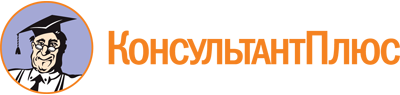 Закон Республики Адыгея от 05.05.2017 N 58
(ред. от 02.11.2022)
"Об Общественной палате Республики Адыгея"
(принят ГС - Хасэ РА 26.04.2017)Документ предоставлен КонсультантПлюс

www.consultant.ru

Дата сохранения: 03.06.2023
 5 мая 2017 годаN 58Список изменяющих документов(в ред. Законов Республики Адыгеяот 29.03.2018 N 142, от 02.11.2022 N 125)